                    Ж А Т В Е Н Н А Я   П Р О Г Р А М М А  2014 г. -  "К О Л О С"Программа от ОДС ЗРСВедущий: 	Вот и прошло лето. Кому то оно показалось коротким, кому то длинным. Но пришла осень - время сбора урожая и подведения итогов... Священное Писание говорит: "Что посеет человек, то и пожнет". Это универсальный принцип жизни.	Господь со своей стороны дал нам все для жизни, греет, питает нас. И мы сердечно благодарны Ему за хлеб насущный и за хлеб духовный. А с какими плодами мы предстали перед Создателем?   Стало ли в нас больше хороших плодов?Стих:  "Господь, Тебя благодарим"В день жатвы, в день благодареньяМы все предстали пред Тобой.Прими сердец и уст хваленье,Творец и наш Отец Благой!За то, что нас создал премудро,Нам мир прекрасный подарил,За то, что с нами Ты повсюду,Господь, Тебя благодарим!За то, что сеем мы с Тобою,Заботливо растим плоды,За хлеб насущный, хлеб духовныйГосподь, Тебя благодарим!За весть благую о спасенье,За гимны радости, хвалы,За наше в жизни воскресенье,Господь, Тебя благодарим!За то, что нам открыл Ты двериВ жилища светлые Твои,За то, что любим мы и верим,Господь, Тебя благодарим!За жизнь земную и здоровье,За труд для ближних, труд любви,За город наш, за нашу Церковь,Господь, Тебя благодарим!Пение:  "Как природа хороша"Ведущий: Как многому учит нас природа! Приятно смотреть на полные колосья, гнущиеся к земле! Они несут в себе жизнь. Но есть и пустые колосья, которые гордо стоят посреди поля. К сожалению,  они не могут дать жизнь и участь их - в огне.Стих - сценка:  "Колос"Автор:В поле чудном, ароматномЗолотистый колос рос.Был он важный, был он знатный,Всех других он  перерос.Гордо в поле красовалсяОн доволен сам собой,И над всеми возвышалсяЗолотистой головой.Рядом с ним, другой сгибаясьНизко-низко до земли,Колос рос, к земле склоняясь,Головой лежал в пыли.И с презреньем, дерзновенноКолос тот ему сказал: Гордый колос:"Для чего ты так смиренно,Друг мой, донизу упал?Встань, расправь свои колючкиВверх усатой головой,Будь же, колос, ты могучий,Знатный, пышный, не простой.Посмотри, кругом колосья,Гордо голову подняв,Подставляют себя солнцу,Унижение поправ.А другие - но их мало Так как ты, в пыли лежат.Некрасивы и невзрачны Чей они утешат взгляд?То ли мы, главой качая,Возвышаясь к небесам,Мы, на солнышке сверкая,Утешенье льем сердцам".Автор:Но едва он то промолвил,Человек к ним подошел.И сказал:Человек:"Как мало полных,А уж жатвы час приспел.Этот колос пышный, тонкий,Хоть красив он головой,Да за то в нем мало толку,Потому что он пустой".Автор:И качнулся наш знакомецОт полученных щелчков,Увидав, как он к другомуБлагодарно подошел.И с любовью поднимаяКолос этот от земли,Он сказал:Человек:"О Боже Святый,Колос этот Ты взрасти".Пусть еще он ниже ляжет,В этом нет ему беды.Плод он свой всегда покажет Видишь - усики полны.От того-то он не можетВверх и голову поднять,Что до верху зерен полон,Трудно так ему стоять".Автор:Так и мы, когда в нас гордость,Вытесняем все собой,Мы среди других колосьевВыше всех стоим главой.Нет тогда у нас смиренья,Нет ни правды, ни любви.Нет ни силы, ни терпеньяОттого, что мы пусты.Полный колос:Если больше умаляясьПред Иисусом и людьми,Мы во прахе простираясьЗдесь лежим в грязи, в пыли.Люди нас не замечаютИ с презрением клеймят,Обижают, притесняютУнижают наш наряд.Но мы все смиренно сносимОт руки святой Творца.И у Бога только просимСил, терпенья до конца.Вот тогда, хоть будет мало,Братья, полных среди нас,Как настанет время жатвы,К нам придет счастливый час.А Хозяин всей ВселеннойНаши зерна соберетИ за все долготерпеньеОн в венец нас облечет.Автор:Брат, сестра, в каком ты видеПред  Иисусом здесь стоишь?Волю Божью ль не забыла,Духом пламенным горишь?Пред Иисусом преклоняясь,Отдаешь ли все любви?И в смиренье умаляясь,Как проводишь жизни дни?Может, нет в тебе смиреньяИ, доволен сам собой,Ты, забывши о терпенье,Ропщешь гордой головой?Ободрись, грядет Спаситель!Жатвы скоро час придет,И великий ИскупительЗдесь колосья соберет.О, склонись пред Ним смиренноНиже, ниже головой!Будь ты полн добра и света,Колос верный, не пустой!Ведущий:	Да сохранит нас Господь от гордости! И да поможет исправить все шероховатости нашего характера с молитвой: "Помоги мне, Боже, добрым быть колоском на Твоей ниве!"	Будем помнить стих из Библии: Гал. 6:7  "Не обманывайтесь, Бог поругаем не бывает. Что посеет человек, то и пожнет".Пение: "Добрый колосок"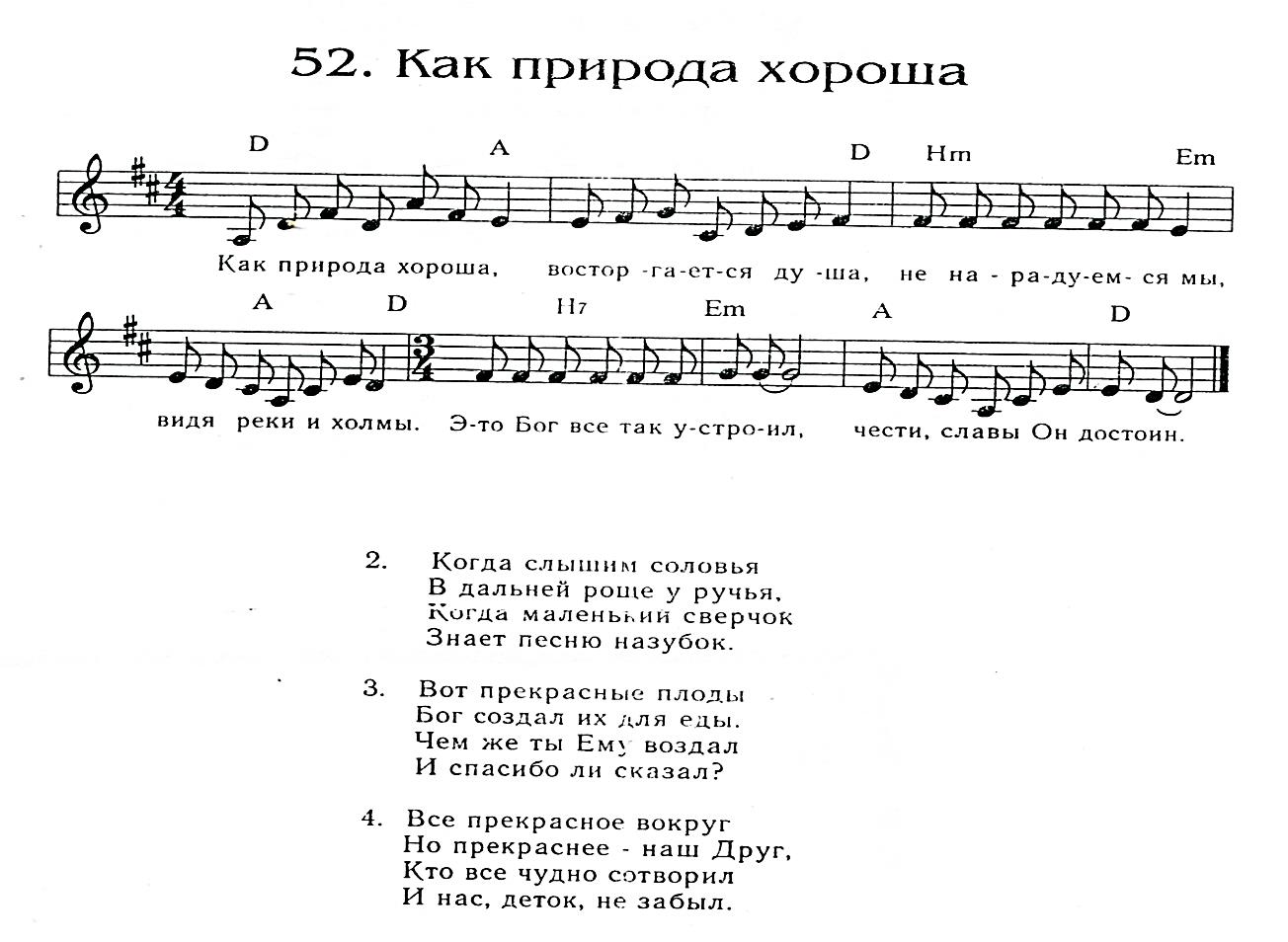 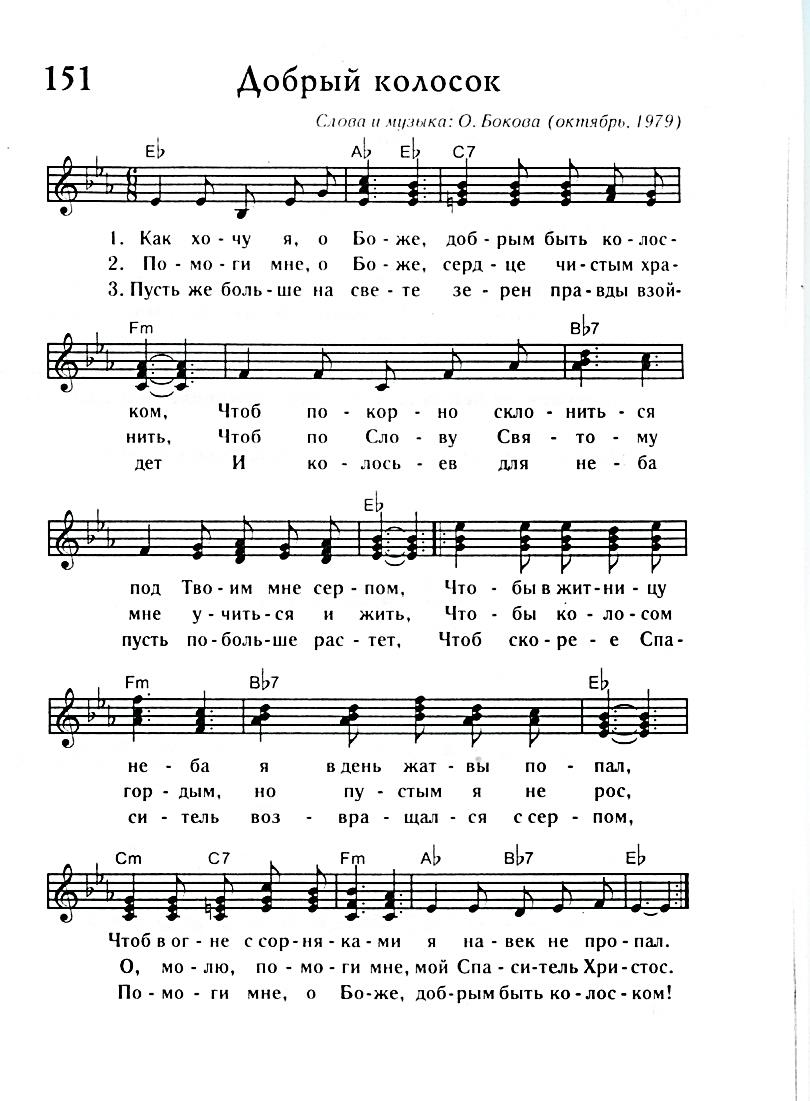 